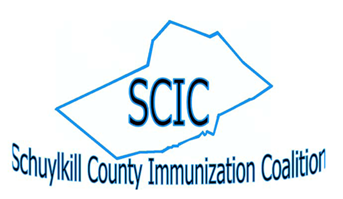 SCIC Zoom Meeting Minutes – 4/9/2021Attendees: 	Marianne Adam (PSU – Schuylkill)			mta133@psu.edu		Cathy Cortese (Nurse Family Partnership)		cathycortesenfp@gmail.comCindy Ebling (PSU – Schuylkill)			cuf460@psu.eduJohn Matz (Sch. Co. Emergency Mgt Agency)	jmatz@co.schuylkill.pa.us		Mandy Fitzpatrick (Schuylkill County VISION)	mfitzpatrick@schuylkillvision.comPeter Auth (Seqirus)					peter.auth@us.seqirus.comStephanie Mihailescu (PA Chapter AAP, PAIC)	Smihailescu@paaap.orgEmily Schoettler (REACH Project)			eschoettler@pennstatehealth.psu.eduJenny Wagner (Diakon Community Services)		wagnerje@diakon.orgAmy Wishner (PAIC)					awishner@paaap.orgWelcome Billboard Campaign – Stephanie MihailescuPAIC has been working on a statewide Bus/Billboard Campaign. This statewide bus and billboard campaign is a joint effort of the PA AAP and the PA Immunization Coalition. The bus promotions will start on Friday. The billboards will run starting Monday, April 12th for at least one month (some print billboards and some digital). Location in Schuylkill County: ORWIGSBURG- RT. 61, 1300 feet North of Brick Hill RdPlease take pictures of them if anyone sees them.Versions of the billboard were created for social media; feel free to share them! Please see attachment.Mass Vaccinations and Medical Reserve Corps (MRC) – John MatzCOVID-19 Vaccines - please see attached notesOn Tuesday evening, Emergency Management received an invitation from Lebanon County to advise their 1A/1B population of available vaccine at the Lebanon site. Here’s the link to the clinic at Lebanon County:  https://www.lcdes.org/   There seems to be openings on SaturdayREACH Project – Emily Schoettler The REACH team will officially be starting the COVID-19/flu vaccine education project starting next week. It's a 1.5 year project focusing on promoting COVID-19/flu vaccines among local Hispanic/Latino populations, and all materials will be available in English & Spanish. We are going to be sending out invitations soon for a stakeholder advisory group, which will help guide the project. We are currently identifying 2-3 Hispanic or Latino "champions"/trusted messengers from each county in our catchment area who we will highlight as part of the campaign. Please let us know of any suggestions for community champions from the Hispanic or Latino communities in Schuylkill County.  Jenny will send suggestions for champions from the Healthy Shenandoah group.WHO Article on Influenza – Peter Auth A worldwide survey was completed and showed that influenza rates were at a historic low despite active testing remaining the same; for more information please see the following links:WHO published Recommended Composition of Influenza Virus Vaccines for Use in the 2021–2022 Northern Hemisphere Influenza Season (pages 77–88) in the March 19 issue of its Weekly Epidemiological Record. Related Link: WHO's Weekly Epidemiological Record (current issue and archives)Partner SharingA special thanks goes out to Amy Wishner, who is retiring shortly, for all of her involvement with PAIC and her support of our coalition activitiesNext MeetingJune 11, 2021 at 8:30 am – Zoom Meeting link to be sentSCIC meeting dates for 202113 August 20218 October 202110 December 2021WebsitesThe PAIC website can be found at: http://www.immunizepa.org/The SCIC website can be found at: http://www.immunizepa.org/schuylkill-county-immunization-coalition/The SCIC website can also be found by going to “Local Coalitions” tab on the PAIC website.